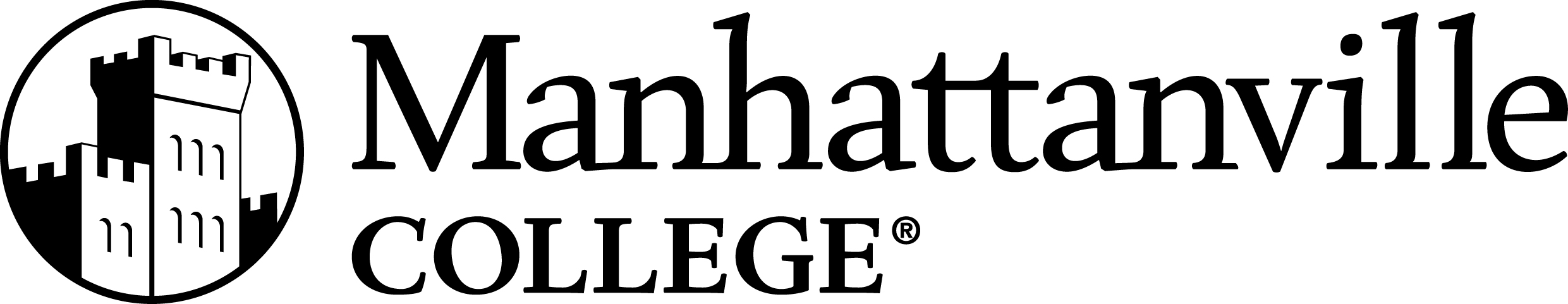 CALL FOR PAPERS2018 ECONOMIC FREEDOM INSTITUTE CONFERENCEMANHATTANVILLE COLLEGE, PURCHASE, NYNovember 9-11, 2018DEADLINE FOR SUBMISSION: SEPTEMBER 1, 2018(Late submissions will be considered)The theme of this year’s conference is "China and the Global Economy."    Note: Papers on other topics are welcome and will also be included.We invite submissions in all disciplines, economics, other social sciences, philosophy, history, law, et al.  Our conference will provide a friendly and supportive environment for new and established academicians and government and private sector researchers to share their work and works in progress with others inside and outside their disciplines.  We also will have sessions for undergraduates to present their papers, so they are invited to submit abstracts, and indicate their undergraduate status (undergrads will not be charged a registration fee).Guidelines for Submission:Authors may submit abstracts (2-5 pages) for papers or proposals for workshops or panels.  Abstracts and proposals must have two title pages.  The first page should include the title, the primary focus designation and the following information about each author: name; affiliation; address; office and home phone numbers; e-mail address.  For papers with multiple authors, please note the primary author and address for future correspondence.  The second page must have only the title (for blind peer review).  All submissions are to be prepared in Word and are to be submitted electronically to EFI@mville.edu.Conference fees and discounted hotel prices are listed on the registration form.  Early bird registration fee is available before October 15, 2018.   Any questions should be addressed to the Director of the Economic Freedom Institute Anna.Gandolfi@mville.edu or the Administrative Assistant Carolyn.Greaige@mville.edu; Phone number (914) 323-5182.